GUÍA Nº4CÁLCULO REMUNERACIONES FINIQUITO Y OBLIGACONES LABORALES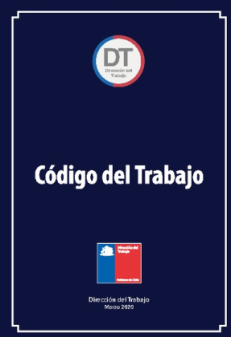 ADMINISTRACIÓN RRHH 4ºC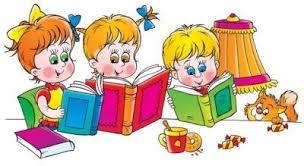 ¡¡¡ESTUDIANDO EL CÓDIGO DEL TRABAJO!!!Capítulo VDE LAS REMUNERACIONESOA 2. Calcular remuneraciones y finiquitos, obligaciones tributarias y previsionales del personal de una empresa, de acuerdo a los contratos de trabajo, la legislación vigente y las NICAE1 Calcula las remuneraciones de un trabajador o trabajadora, de acuerdo a las disposiciones legales vigentesObjetivo de Guía: Identificar normas laborales vigentes para el cálculo de remuneraciones de un trabajador o trabajadora, de acuerdo a las disposiciones legales vigentes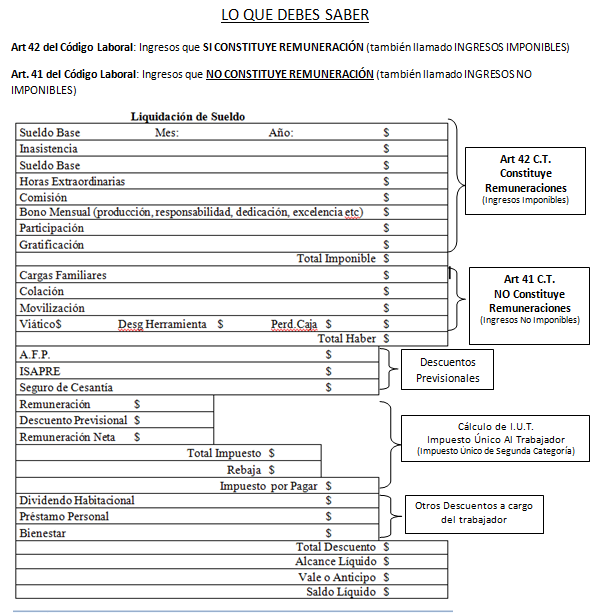 Capítulo VDE LAS REMUNERACIONESArt. 41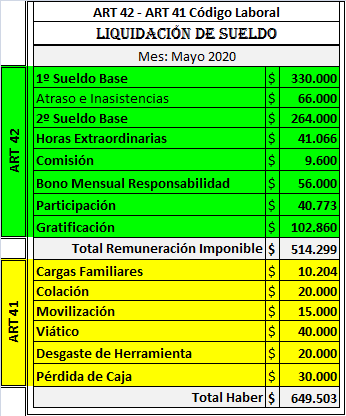               INGRESOS QUE NO CONSTITUYEN REMUNERACIÓN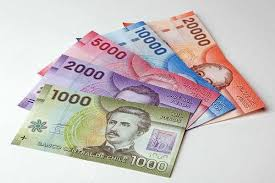 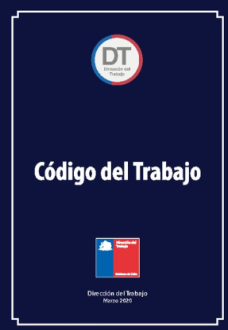 Art. 41. Se entiende por remuneración las contraprestaciones en dinero y las adicionales en especie avaluables en dinero que debe percibir el trabajador del empleador por causa del contrato de trabajo.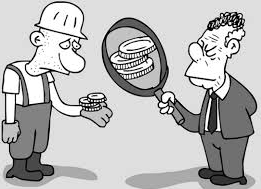 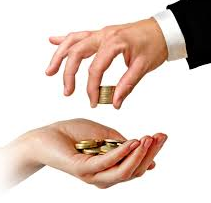 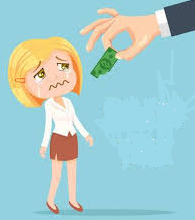 No constituyen remuneración las asignaciones de:ASIGNACIÓN FAMILIAR: Un subsidio estatal que consiste en una suma de dinero por cada carga familiar que un trabajador dependiente, pensionado o algunos trabajadores independientes, acredite. Es otorgada por el empleador a los trabajadores a través del Instituto de Previsión Social (IPS) o una caja de compensación, según corresponda. Éste dinero enviado por el estado depende del total imponible el monto a recibir por cada carga.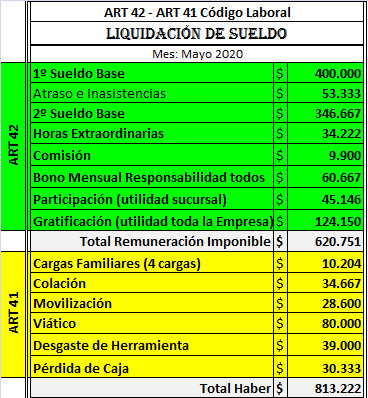 www.previred.cl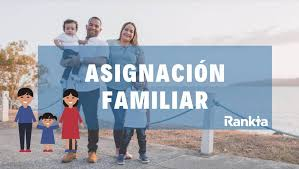 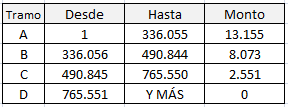 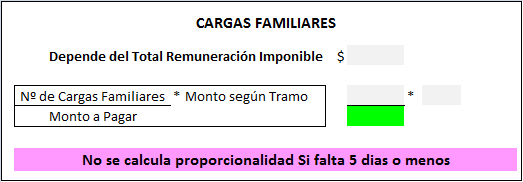 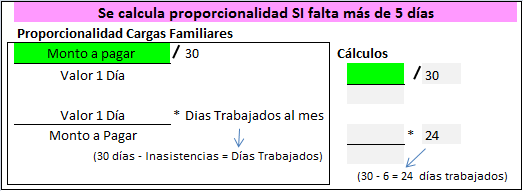 Son causantes de Asignación Familiar: (QUIENES TIENEN DERECHOS)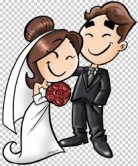 La cónyuge mujer.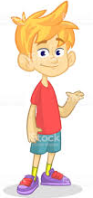 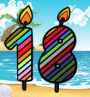 Hijos e hijas de hasta de 18 años (el beneficio se mantendrá hasta diciembre del año en que el causante cumple 18 años).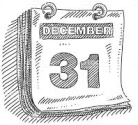 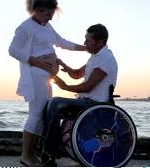 El cónyuge inválido.Hijos, hijas, hijos adoptados o hijastros inválidos de cualquier edad.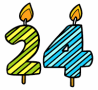 Hijos, hijas, hijos adoptados o hijastros entre 18 y 24 años, si están estudiando (el beneficio se mantendrá hasta el 31 de diciembre del año en que el causante cumple 24 años).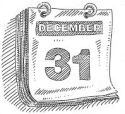 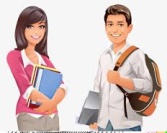 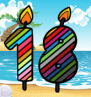 Nietos y bisnietos, huérfanos de padre y madre o abandonados por éstos (hasta los 18 años). 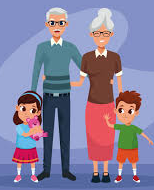 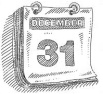 Nietos y bisnietos, huérfanos de padre y madre o abandonados por éstos, si están estudiando (el beneficio se mantendrá hasta diciembre del año en que el causante cumple 24 años).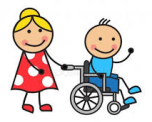 Nietos y bisnietos inválidos (sin límite de edad).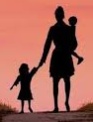 La madre viuda.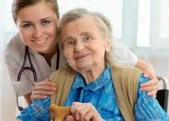 Los ascendientes (padre, madre, abuelo, abuela, bisabuelo, etc.) mayores de 65 años. Niños y niñas huérfanos o abandonados menores de 18 años al cuidado de alguna institución.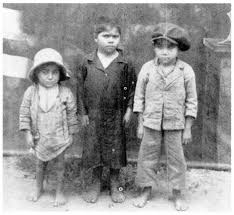 Niños y niñas huérfanos o abandonados al cuidado de alguna institución entre los 18 y 24 años, si están estudiando (el beneficio se mantendrá hasta diciembre del año en que el causante cumple 24 años).Niños y niñas huérfanos o abandonados inválidos al cuidado de alguna institución (sin límite de edad).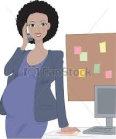 Trabajadoras embarazadas.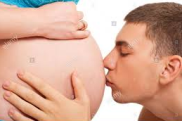 La cónyuge embarazada.Menores de 18 años al cuidado de alguna persona que se preste para ello, a fin de que viva con su familiar, y el juez considere capacitada para dirigir su educación (artículo 29, Ley Nº 16.618), el beneficio se mantendrá hasta diciembre del año en que el causante cumpla 18 años.Personas inválidas de cualquier edad al cuidado de alguna persona que se preste para ello, a fin de que viva con su familiar, y el juez considere capacitada para dirigir su educación (artículo 29, Ley Nº 16.618).Estudiantes de entre 18 y 24 años (hasta diciembre del año en que los cumple) al cuidado de alguna persona que se preste para ello, a fin de que viva con su familiar, y el juez considere capacitada para dirigir su educación (artículo 29, Ley Nº 16.618).ASIGNACION DE COLACION Y MOVILIZACIÓN: Es un beneficio que otorga el empleador al trabajador. La ley no obliga al empleador a pagar al trabajador una asignación de colación y movilización, así que su pago dependerá del acuerdo individual o colectivo al que lleguen la empresa y el trabajadorA ley tampoco establece un monto máximo que pueda pagarse al trabajador por asignación de colación, pero considerando su objetivo, es decir ayudar al trabajador a que financie total o parcialmente sus gastos de alimentación mientras trabaja, debe entenderse que no puede exceder de lo razonableColación: Se entiende por la entrega del beneficio en especie o el valor en dinero que el empleador otorga al trabajador a objeto que pueda compensar el mayor gasto al tener que alimentarse en el transcurso de su jornada de trabajo.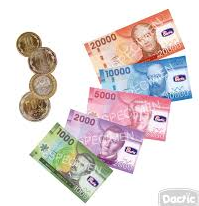 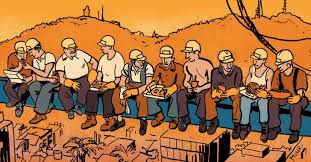 Movilización es un beneficio contractual que consiste en una determinada cantidad de dinero que el trabajador percibe mensualmente de su empleador, cuando para trasladarse al lugar de su trabajo deba emplear un medio de locomoción colectiva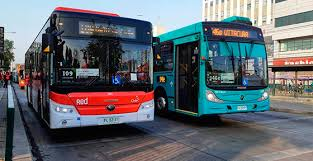 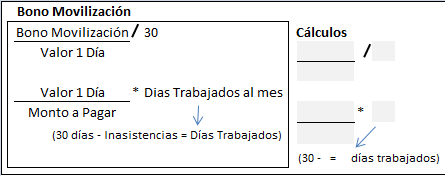 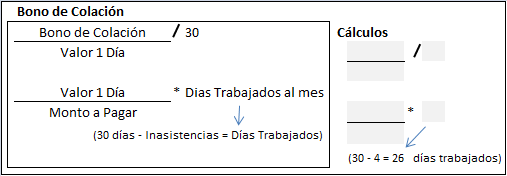 VIÁTICO: Es la suma de dinero de monto razonable y prudente que los empleadores pagan a los trabajadores a fin de que éstos solventen los gastos de alimentación, alojamiento o traslado en que incurran con motivo del desempeño de sus labores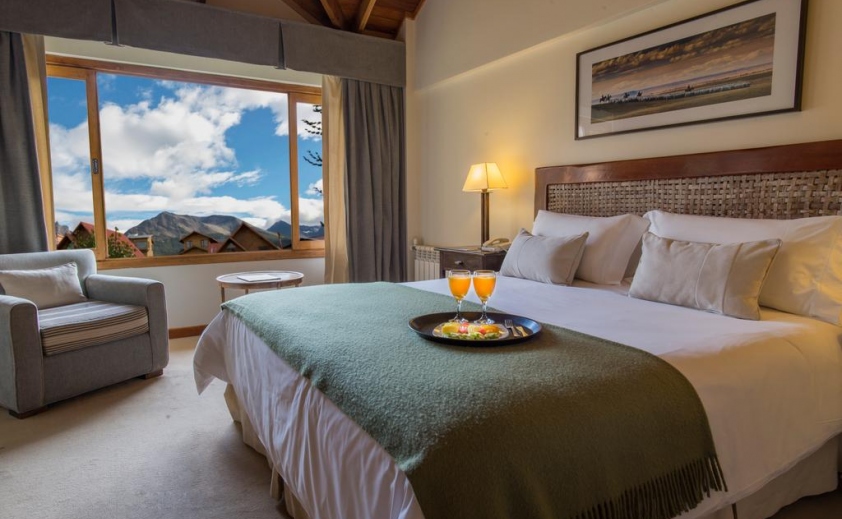 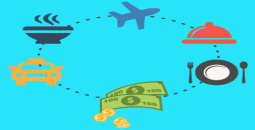 DESGASTE DE HERRAMIENTAS: Es una suma de dinero que se otorga al trabajador que labora con herramientas de su dominio en compensación por el desgaste que puedan experimentar estas últimas, a causa de su uso. Lo que se pague por tal concepto debe ser de un monto razonable y prudente.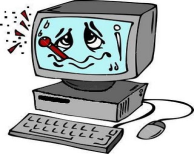 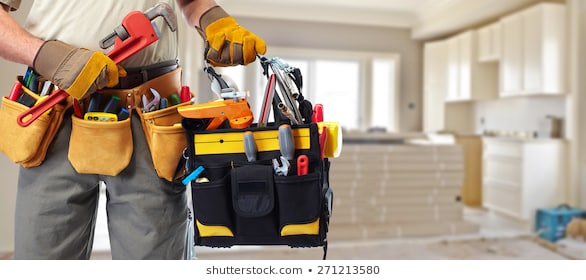 PÉRDIDA DE CAJA: Es aquella suma de dinero que se paga a los trabajadores que cumplen funciones de cajeros o que con motivo de sus cargos, custodian dineros o valores, a fin de ponerlos a cubierto de las pérdidas eventuales a que pueden verse expuestos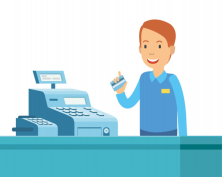 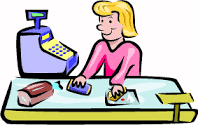 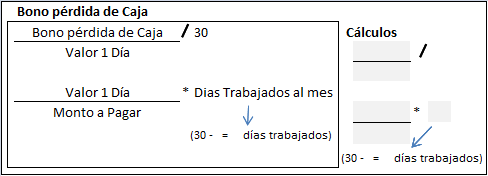 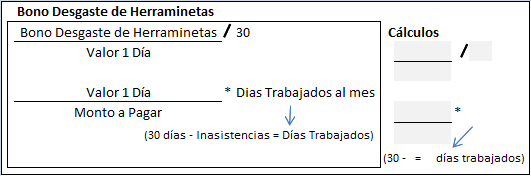 “TOTAL HABER”: También llamado sueldo bruto, es el dinero total que percibe el trabajador antes de efectuarle las correspondientes deducciones de ley y descuentos a que haya lugar. Se obtiene al sumar el salario base y demás ingresos generados por su actividad laboral, constituyan o no remuneración.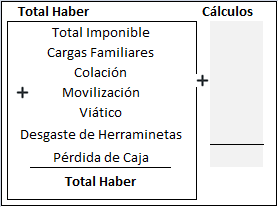 ACTIVIDAD Nº1QUIZVERIFIQUEMOS QUE HEMOS APRENDIDOINGRESOS QUE NO CONSTITUYE REMUNERACIONES1.-El tramo de la Tabla de cargas familiares  depende del total:a.- Sueldo Base		b.- Imponible	c.- Haber		d.- Saldo Líquido2.- El dinero que es dado por el estado y es irrenunciable, hablamos de:a.- Movilización		b.- Colaciónc.- Cargas Familiares		d.- Sueldo Base3.- Cuando un trabajador tiene a su cargo una maquinaria y en caso de deterioro éste deberá reponer o pagar lo perdido, para este concepto el trabajador recibe:a.- Bono Mensual	 b.- Pérdida de Cajac.- Participación            d.- Desgaste de herramienta4. Dinero que es dado al trabajador y sirve para alojamiento, transporte y colación cuando es enviado fuera de la ciudad para realizar un trabajo de la misma empresa.a.- Viático		    b.- Desgaste de Herramientac.- Horas Extraordinaria    d.- Comisión5.- Es un ejemplo de un Hijo que NO tiene derecho a recibir cargas familiares es el de:a.- 17 años cesante			b.- 19 años cesantec.- 26 años discapacitado			d.- 22 años estudiando6.- Es un ingreso que NO constituye remuneración imponible:a.- Viático				b.- Desgaste de Herramientac.- Pérdida de Caja			d.- Todas las anteriores7.- Se calcula proporcionalidad a las Cargas Familiares cuando el trabajador falta más de:a.- 3 díasb.- 4 díasc.- 5 díasd.- No se calcula proporcionalidad8.-Es la página web donde obtengo los montos a pagar por Cargas Familiares:a.- www.sii.clb.- www.dt.gob.clc.- www.previred.cld.- www.tgr.cl    9.- Los beneficios del nieto que estudia es hasta los:a.- 18 añosb.- 21 añosc.- 24 añosd.- Solo tienen derechos los hijos10.- Es un beneficio que otorga el empleador al trabajador. y NO es obliga:a.- Pérdida de Cajab.- Viáticoc.- Desgaste de Herramientasd.- Movilización